様式第１１号（第１１条関係）整理番号　　　　　公　文　書　開　示　申　出　書　福井市情報公開条例第３３条第１項の規定により、次のとおり公文書の開示を申し出ます。　注　　　１　該当する□欄にチェックをし、各欄に必要な事項を記入してください。　　　２　開示の申出に係る公文書の件名又は内容欄の公文書の内容については、できるだけ具体的に記入してください。　　　３　※印の欄には、記入しないでください。福井市選挙管理委員会　　　　殿※選挙管理委員会事務局※情報公開窓口受理申出日　　　　年　　　　月　　　　日　　　　年　　　　月　　　　日申出者住所（所在地）申出者住所（所在地）申出者住所（所在地）申出者ふりがな氏名（名称及び代表者名）電話番号開示の申出に係る公文書の件名又は内容開示方法の区分□閲覧　　　　□視聴　　　　□写しの交付□閲覧　　　　□視聴　　　　□写しの交付※担　　当　　　　(　　　　　　　)　　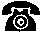 　　　　(　　　　　　　)　　備考